重庆市政府采购云平台网上竞采文件（低价中标）   项目名称：合川区城市管理局垃圾箱及垃圾分类收集桶采购采购人：重庆市合川区城市管理局二〇二四年四月 竞采邀请书重庆市合川区城市管理局对垃圾分类收集设施进行网上竞采。欢迎有资格的供应商前来参与网上竞采。一、网上竞采内容资金来源 2024年农村环境卫生治理项目资金，预算金额498000.00元。三、供应商资格供应商是指向采购人提供服务或者货物的法人、其他组织或者自然人。合格的供应商应首先符合政府采购法第二十二条规定的基本资格条件。（一）一般资质条件1.具有独立承担民事责任的能力；2.具有良好的商业信誉和健全的财务会计制度；3.具有履行合同所必需的设备和专业技术能力；4.有依法缴纳税收和社会保障资金的良好记录；5.参加政府采购活动前三年内，在经营活动中没有重大违法记录；6.法律、行政法规规定的其他条件。四、采购有关说明（一）供应商应通过重庆市政府采购网（www.ccgp-chongqing.gov.cn）登记加入“重庆市政府采购供应商库”。（二）凡有意参加采购的供应商，请在重庆市政府采购云平台·网上竞采中心（https://xj.ccgp-chongqing.gov.cn/ge/）网上下载本项目网上竞采文件以及补遗等采购前公布的所有项目资料，无论供应商下载与否，均视为已知晓所有采购实质性要求内容。（三）线上报价1.线上报价时间：按本项目网上公告规定的报价截止时间为准。2.线上报价要求：按本项目规定的时间在重庆市政府采购云平台·网上竞采中心（https://xj.ccgp-chongqing.gov.cn/ge/）进行网上报价，并在规定的时间内上传响应文件电子文档。未在规定时间内报价和上传响应文件电子文档的供应商不具备竞标资格。（四）供应商须在平台上报价并按要求上传响应文件，未按要求提供的为无效供应商。备注：1.供应商线上报价时须上传响应文件一份。2.采购人将以平台的线上资料作为评判依据。3.供应商上传的响应文件应按照响应文件编制要求制作，规定签字、盖章的地方必须按规定签字、盖章，未按要求制作响应文件的作无效标处理。五、竞标保证金无。六、其它有关规定（一）单位负责人为同一人或者存在直接控股、管理关系的不同供应商，不得参加同一合同项（分包）下的竞采活动，否则均为无效响应。（二）为采购项目提供整体设计、规范编制或者项目管理、监理、检测等服务的供应商，不得再参加该采购项目的其他采购活动。（三）本项目的变更等文件（如果有）一律在“重庆市政府采购云平台•网上竞采”上发布，请各供应商注意下载；无论供应商下载与否，均视同供应商已知晓本项目澄清文件（如果有）的内容。（四）超过响应文件截止时间递交的响应文件，恕不接收。（五）竞采费用：无论竞采结果如何，供应商参与本项目竞采的所有成本费用均应由供应商自行承担。（六）本项目不接受联合体参与竞采。（七）本项目不接受合同分包。（八）参照《财政部关于在政府采购活动中查询及使用信用记录有关问题的通知》财库〔2016〕125号，供应商列入失信被执行人、重大税收违法案件当事人名单、政府采购严重违法失信行为记录名单及其他不符合《中华人民共和国政府采购法》第二十二条规定条件的供应商，将拒绝其参与政府采购活动。（九）按照《财政部 生态环境部关于印发环境标志产品政府采购品目清单的通知》（财库〔2019〕18号）和《财政部 发展改革委关于印发节能产品政府采购品目清单的通知》（财库〔2019〕19号）的规定，落实国家节能环保政策。（十）按照<财政部 工业和信息化部关于印发《政府采购促进中小企业发展暂行办法》的通知>（财库〔2020〕46号）的规定，落实促进中小企业发展政策。（十一）按照<财政部、司法部关于政府采购支持监狱企业发展有关问题的通知>（财库〔2014〕68号）的规定，落实支持监狱企业发展政策。（十二）按照《三部门联合发布关于促进残疾人就业政府采购政策的通知》（财库〔2017〕 141号）的规定，落实支持残疾人福利性单位发展政策。七、联系方式（一）采购人：重庆市合川区城市管理局联系人：易老师电  话：15922963168	地  址：合川区南屏路129号第二篇  采购项目技术需求一、项目情况一览表二、项目技术内容及要求（一）垃圾箱体主要参数1.箱体有效容积≥3m³，外形尺寸≥L2430×W1550×H1250mm。2.箱体为框架结构，箱体材质采用Q235优质钢板，材料的屈服极限≥235N/㎜2，抗拉强度370-500N/mm²。箱体底板厚度≥3㎜，其他部位板厚度≥2.5㎜，总重量≥350kg（重量提供称重实物照片）。以上数据需供应商在验收时，提供第三方省级及以上检测单位出具的纸质检测报告和二维码检测报告。3.箱体主要防腐工艺：采用整体酸洗磷化的先进防腐工艺，增强箱体防腐能力，抗老化，耐磨，安放于室外，能够长期抵抗天气、温度等环境因素的影响（提供证明与现场图片）。4.配套尺寸：如下表。供应商中标后需现场勘察核实，保证与相应镇街现有1.5t小型勾臂车配套使用。5.箱体两侧各设置2个投料口，还应分别设置投料盖，投料口的设置能最大限度满足箱体容积使用率，投料口大小为≥830×500mm，投料门开度≥90°；6.投料盖采用整体冲压成型，投料盖的支撑采用全密封式气弹簧撑杆，投料盖的开启和关闭应灵活、可靠，且露天情况下雨水不进入箱体内；投料盖应确保车辆在运输过程中密封严实，不产生遗漏和飞扬垃圾、尘埃及行驶中不得自行开启；7.箱体后门必须加装“耐油发泡胶条”密封装置，并且后门密封胶条必须耐油、耐腐蚀、耐老化，确保无污水泄漏；后门框和后门应具有足够的刚度，确保正常使用中不会出现变形。后门密封胶条使用寿命≥1年；8.箱体使用寿命≥6年。9.四个投料门印：喷涂《生活垃圾分类标志》（GBT 19095-2019）中“其他垃圾”标识。两侧面印：垃圾分类  人人有责，两侧面落款模压字：合川环卫+编号（2024001起）。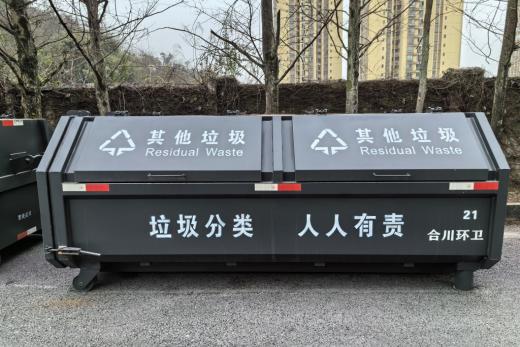 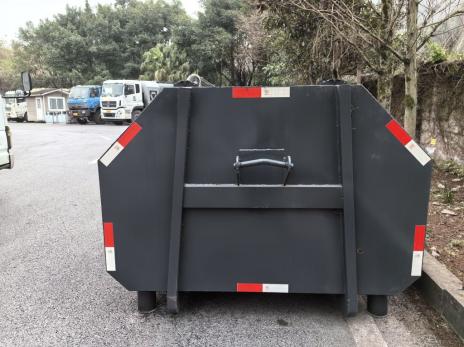 （二）垃圾收集桶主要参数1.收集桶容积≥120L，规格：≥555x465x940mm2.收集桶使用高密度聚乙烯全新料（HDPE）一次性注模成型。桶体外表需光滑，无气泡、色斑、黑点、杂质、沙眼、裂缝，易清洗；日久不变形，不变脆，具有抗高温，抗曝晒、耐冻、耐冲击、耐腐蚀、抗老化性能好等特点。3.原料中注入进口高质量防紫外线原料、阻燃材料、颜色色素等材料，确保颜色保持鲜艳，耐久不褪色可长达3年以上。4.桶盖厚度≥3mm，桶体厚度≥5.5mm，桶底厚度≥5.5mm，单桶身≥8KG，产品整体重量≥9kg。5.桶身上口≥10条加强筋，把手处≥8条加强筋，桶身上口挂车处为双层桶壁且内置蜂窝状加强筋，桶底下口为波形抗冲击设计，桶底≥40颗ABS防滑耐磨钉。6.把手及桶盖链接：把手处设计有防滑凸点，桶盖链接处为单独两个承力链接把手，链接插销为长销子≥16.0cm；7.轮轴与轮胎：轮轴为φ21.5mm镀锌轮轴，轮胎≥φ190.0mm橡胶实心轮胎，链接为防盗卡扣式；8.为方便监管，桶体必须具有模具一次性注塑凸起“合川城管 偷盗必究”监管字样（后期加工无效），凸起高度≥0.15mm（±0.05mm），字体永不脱落。9.为保证产品各方面性能指标符合要求，投标供应商需提供产品第三方市级以上检测报告作为佐证，并满足招标要求。第三篇 采购项目商务需求一、交货时间、地点、验收方式及验收标准（一）交货时间 交货时间：合同签订后50个日历天内。（二）交货地点交货地点：重庆市合川区行政区域内采购人指定地点。该地点涉及辖区多个镇街。（三）验收方式1.货物到达现场后，供应商在采购人单位人员在场情况下当面开箱，共同清点品名、规格、数量，检查外观，作出开箱记录，双方签字确认。2.供应商应保证货物到达采购人所在地完好无损，如有缺漏、损坏，有供应商负责调换、补齐或赔偿。3.供应商应提供完备的技术资料、装箱单合格证等，并派遣专业技术人员进行现场安装调试。验收合格条件如下：（1）设备技术参数与网上竞采文件一致，性能指标达到规定标准。（2）所有垃圾箱体各项参数一致，并能良好适配采购人提供的拉臂车。（3）货物技术资料、装箱单、合格证、检验证书、产品检测报告等资料齐全。（4）在垃圾箱体试运行期间所出现的问题得到解决，并运行正常。（5）在规定时间内完成交货并验收，并经采购人确认。（6）供应商提供的货物未达到网上竞采文件规定要求，且对采购人造成损失的，由供应商承担一切责任，并赔偿所造成的损失。（四）验收标准1.按照国家相关规范、行业相关标准、网上竞采文件进行验收，并经采购人认可。设备安装调试完毕后，按其标准进行验收，供需双方认可后签字。2.如验收达不到规定要求，对采购人造成一定的影响，成交供应商应承担一切责任，并赔偿所造成的损失。3.所有的试验内容均满足生产厂及国家相关标准的，方可办理移交手续。二、报价要求本项目为人民币报价，报价包含但不限于完成本项所需的产品价、运输费（含装卸费）、保险费、劳务费、安装调试费、税费、培训费等货到采购人指定地点的所有费用。因成交供应商自身原因造成漏报、少报皆由其自行承担责任，采购人不再补偿。三、采购结算原则本次采购实行总价包干，以中标金额为准，中标后不再进行调整。四、质量保证及售后服务承诺（一）产品质量保证期1.供应商应明确承诺：其投标产品质量保证期不低于2年（自验收合格之日起计算）。2.投标产品属于国家规定“三包”范围的，其产品质量保证期不得低于“三包”规定。3.供应商的质量保证期承诺优于国家“三包”规定的，按供应商实际承诺执行。（二）售后服务内容1.供应商和制造商在质量保证期内应当为采购人提供以下技术支持和服务：（1）电话咨询成交供应商和制造商应当为采购人提供技术援助电话，解答采购人在使用中遇到的问题，及时为采购人提出解决问题的建议。（2）现场响应采购人遇到使用及技术问题产品遇到故障和质量问题，电话咨询不能解决的，成交供应商和制造商应在12小时内到达现场进行处理，如12小时内无法解决的，应在24小时内提供备用产品，确保采购人正常使用。（3）技术升级在质保期内，如果成交供应商和制造商的产品技术升级，供应商应及时通知采购人，如采购人有相应要求，成交供应商和制造商应对采购人购买的产品提供免费升级服务。2.质保期外服务要求（1）质量保证期过后，供应商和制造商应同样提供免费电话咨询服务，并应承诺提供产品上门维护服务。（2）质量保证期过后，采购人需要继续由原成交供应商和制造商提供售后服务的，该成交供应商和制造商应以优惠价格提供售后服务。（三）备品备件及易损件成交供应商和制造商售后服务中，维修使用的备品备件及易损件应为原厂配件，未经采购人同意不得使用非原厂配件。五、付款方式每批次交货完成并经采购人验收合格后，成交供应商向采购人开具当批次货物同等金额的发票；采购人在收到成交供应商的发票及付款申请后完成当批次应支付货款的90%，余款在质保期满无质量及售后服务问题后，不计息一次性付清。六、知识产权采购人在中华人民共和国境内使用成交供应商提供的项目内容及服务时免受第三方提出的侵犯其专利权或其它知识产权的起诉。如果第三方提出侵权指控，成交供应商应承担由此而引起的一切法律责任和费用。（注：若涉及软件开发等服务类项目知识产权的，知识产权归采购人所有）。七、其他（一）供应商必须在响应文件中对以上条款和服务承诺明确列出，承诺内容必须达到本篇及谈判采购文件其他条款的要求。（二）其他未尽事宜由供需双方在采购合同中详细约定。第四篇  竞采程序、评标办法、响应无效及采购终止一、网上竞采程序（一）报价截止后评审小组对各供应商的资格条件、响应文件的有效性、完整性和响应程度进行审查。各供应商只有在完全符合要求的前提下，才能参与正式采购。1.资格性检查。依据法律法规和采购采购文件的规定，对响应文件中的资格证明等进行审查，以确定供应商是否具备采购资格。资格性检查资料表如下：注：根据《中华人民共和国政府采购法实施条例》第十九条“参加政府采购活动前三年内，在经营活动中没有重大违法记录”中“重大违法记录”，是指供应商因违法经营受到刑事处罚或者责令停产停业、吊销许可证或者执照、较大数额罚款等行政处罚。行政处罚中“较大数额”的认定标准，按照“财政部关于《中华人民共和国政府采购法实施条例》第十九条第一款“较大数额罚款”具体适用问题的意见（财库〔2022〕3 号）”执行。2.符合性检查。依据网上竞采文件的规定，从响应文件的有效性、完整性和对网上竞采文件的响应程度进行审查，以确定是否对网上竞采文件的实质性要求作出响应。符合性检查资料表如下：（二）澄清有关问题。评审小组在对响应文件的有效性、完整性和响应程度进行审查时，可以要求供应商对响应文件中含义不明确、同类问题表述不一致或者有明显文字和计算错误的内容等作出必要的澄清、说明或者更正。供应商的澄清、说明或者更正不得超出响应文件的范围或者改变响应文件的实质性内容。（三）评审小组要求供应商澄清、说明或者更正响应文件应当以书面形式作出。供应商的澄清、说明或者更正应当由法定代表人或其授权代表签字或者加盖公章。由授权代表签字的，应当附法定代表人授权书。供应商为自然人的，应当由本人签字并附身份证明。（四）在网上竞采过程中网上竞采的任何一方不得向他人透露与网上竞采有关的服务资料、价格或其他信息。（五）供应商在网上竞采时作出的所有书面承诺须由法定代表人或其授权代表签字。二、评标办法：最低评标价法供应商提交的响应文件对采购文件中的技术（质量）和服务等实质性要求均能满足，报价最低的供应商为成交候选人。（报价相同情形，由采购人根据供应商响应时间先后顺序确定成交候选人，即响应时间最早者确定为排名第一成交候选人。三、响应无效供应商发生以下条款情况之一者，视为响应无效，其响应文件将被拒绝：（一）供应商不符合规定的资格条件的。（二）供应商的法定代表人（或其授权代表）或自然人未参加网上竞采。（三）供应商所提交的响应文件不按第六篇“响应文件编制要求”规定签字、盖章。（四）供应商的报价超过采购预算或最高限价的。（五）供应商的平台报价与纸质文件正本网上竞采报价函中的报价不一致的。（六）法定代表人为同一个人的两个及两个以上法人，母公司、全资子公司及其控股公司，在同一分包采购中同时参与网上竞采。（七）单位负责人为同一人或者存在直接控股、管理关系的不同供应商，参加同一合同项下的采购活动的。（八）为采购项目提供整体设计、规范编制或者项目管理、监理、检测等服务的供应商，再参加该采购项目的其他采购活动。（九）供应商的服务期、质量保证期及网上竞采有效期不满足网上竞采文件要求的。（十）供应商响应文件内容有与国家现行法律法规相违背的内容，或附有采购人无法接受的条件。（十一）供应商被列入失信被执行人、重大税收违法案件当事人名单、政府采购严重违法失信行为记录名单及其他不符合规定条件的。四、采购终止出现下列情形之一的，采购人应当终止采购活动，发布项目终止公告并说明原因，重新开展采购活动：（一）因情况变化，不再符合规定的采购方式适用情形的；（二）出现影响采购公正的违法、违规行为的；（三）在采购过程中符合竞争要求的供应商或者报价未超过采购预算的供应商不足3家的。（四）项目出现其他实质性影响，可能导致项目无法正常开展的情形。第五篇  供应商须知一、竞采费用参与竞采的供应商应承担其编制响应文件与递交响应文件所涉及的一切费用，不论竞采结果如何，采购人和采购代理机构在任何情况下无义务也无责任承担这些费用。二、竞采文件（一）竞采文件由竞采邀请书、采购项目技术需求、采购项目商务需求，竞采程序、评标办法、响应无效及采购终止，供应商须知，响应文件编制要求六部分组成。（二）采购人所作的一切有效的书面通知、修改及补充，都是竞采文件不可分割的部分。（三）竞采文件的解释供应商如对竞采文件有疑问，必须以书面形式在提交响应文件截止时间2个工作日前向采购人（或采购代理机构）要求澄清，采购人（或采购代理机构）可视具体情况做出处理或答复。如供应商未提出疑问，视为完全理解并同意本竞采文件。一经进入评审程序，即视为供应商已详细阅读全部文件资料，完全理解竞采文件所有条款内容并同意放弃对这方面有不明白及误解的权利。（四）本网上竞采文件中，网上竞采小组根据与供应商进行网上竞采可能实质性变动的内容为网上竞采文件第二、三、六篇全部内容。（五）评审的依据为竞采文件和响应文件（含有效的书面承诺）。评审小组判断响应文件对竞采文件的响应，仅基于响应文件本身而不靠外部证据。三、竞采要求（一）响应文件1.供应商应当按照竞采文件的要求编制响应文件，并对竞采文件提出的要求和条件作出实质性响应。2.响应文件组成响应文件由“第六篇响应文件编制要求”规定的部分和供应商所作的一切有效补充、修改和承诺等文件组成，供应商应按照“第六篇响应文件编制要求”规定的目录顺序组织编写和装订，也可在基本格式基础上对表格进行扩展，未规定格式的由供应商自定格式。（二）联合体 本项目不接受联合体竞标。（三）竞采有效期：响应文件及有关承诺文件有效期为提交响应文件截止时间起90天。（四）修正错误1.若供应商所递交的响应文件或最后报价中的价格出现大写金额和小写金额不一致的错误，以大写金额修正为准。2.竞采小组按上述修正错误的原则及方法修正供应商的报价，供应商同意并签字确认后，修正后的报价对供应商具有约束作用。如果供应商不接受修正后的价格，将失去成为成交供应商的资格。（五）提交响应文件的份数和签署1.响应文件电子文档一份。2.响应文件按竞采文件“第六篇响应文件编制要求”要求签署或盖章。（六）响应文件的递交响应文件的电子文档应在有效报名时间段内，通过竞采系统在线提交。四、成交供应商的确认和变更（一）成交供应商的确认采购人应当在5个工作日内，从评审报告提出的成交候选供应商中，按照排序投标价由低到高的原则确定成交供应商，也可以授权竞采小组直接确定成交供应商。（二）成交供应商的变更成交供应商拒绝与采购人签订合同的，采购人可以按照评标报告推荐的成交候选供应商顺序，确定排名下一位的候选人为成交供应商，也可以重新开展竞采活动。五、成交通知（一）成交供应商确定后，采购人/代理机构将在重庆市政府采购云平台·网上竞采板块（https://xj.ccgp-chongqing.gov.cn/ge/）上发布成交结果公告。（二）结果公告发出同时，采购人将以书面形式发出《成交通知书》。《成交通知书》一经发出即发生法律效力。（三）《成交通知书》作为签订合同的依据。六、签订合同（一）采购人原则上应在结果公告发出之日起5个工作日内和成交供应商签订政府采购合同（合同由供应商拟定），无正当理由不得拒绝或拖延合同签订。所签订的合同不得对竞采文件和供应商的响应文件作实质性修改。其他未尽事宜由采购人和成交供应商在采购合同中详细约定。（二）竞采文件、供应商的响应文件及澄清文件等，均为签订政府采购合同的依据。（三）合同生效条款由供需双方约定，法律、行政法规规定应当办理批准、登记等手续后生效的合同，依照其规定。（四）合同原则上应按照《重庆市政府采购合同》签订，相关单位要求适用合同通用格式版本的，应按其要求另行签订其他合同。七、项目验收合同执行完毕，采购人原则上应在15个工作日内组织履约情况验收，不得无故拖延或附加额外条件。第六篇 响应文件编制要求一、经济部分（一）网上竞采报价函（二）分项报价明细表二、技术部分（一）技术响应偏离表（二）工作方案三、商务部分（一）商务响应偏离表（二）其它优惠服务承诺四、资格条件及其他（一）法人营业执照（副本）或事业单位法人证书（副本）或个体工商户营业执照或有效的自然人身份证明或社会团体法人登记证书复印件（二）法定代表人身份证明书（格式）（三）法定代表人授权委托书（格式）（四）基本资格条件承诺函（格式）（五）特定资格条件证明文件（如果有）五、其他应提供的资料其他与项目有关的资料（自附）一、经济部分（一）网上竞采报价函网上竞采报价函（采购人名称）：我方收到____________________________（项目名称）的网上竞采文件，经详细研究，决定参加该项目的网上竞采。1.愿意按照网上竞采文件中的一切要求，提供本项目采购内容及相关服务，竞采报价为人民币大写：      元整，人民币小写：     元整。2.我方现提交的响应文件为：响应文件正本    份，副本    份。3.我方承诺：本次网上竞采的有效期为90天。4.我方完全理解和接受贵方网上竞采文件的一切规定和要求及评审办法。5.在整个网上竞采过程中，我方若有违规行为，接受按照相关法律法规和《网上竞采文件》之规定给予惩罚。6.我方若成为成交供应商，将按照最终网上竞采结果签订合同，并且严格履行合同义务。本承诺函将成为合同不可分割的一部分，与合同具有同等的法律效力。7.我方未为采购项目提供整体设计、规范编制或者项目管理、监理、检测等服务。供应商（公章）：地址：电话：                                        传真：网址：                                        邮编：联系人：年   月   日（二）分项报价明细表分项报价明细表项目名称：单位：元供应商：                               法定代表人或法定代表人授权代表：（供应商公章）                                     （签字或盖章）年  月  日注：1.请供应商完整填写本表；2.该表可扩展，并逐页签字或盖章。二、技术部分（一）技术响应偏离表技术响应偏离表对于网上竞采文件的技术要求，如有任何偏离请如实填写下表：供应商：                                       法定代表人授权代表：（供应商公章）                                     （签字或盖章）年   月   日注：1、本表即为对本项目“第二篇采购项目技术需求”中所列技术要求进行比较和响应；2、该表可扩展。三、商务部分（一）商务响应偏离表商务响应偏离表对于网上竞采文件的商务要求，如有任何偏离请如实填写下表：供应商：                                法定代表人授权代表：（供应商公章）                                 （签字或盖章）年  月  日注：1、本表即为对本项目“第三篇 采购项目商务需求”中所列商务要求进行比较和响应；2、该表可扩展。  （二）其它商务响应（格式自定）四、资格条件及其他（一）法人营业执照（副本）或事业单位法人证书（副本）或个体工商户营业执照或有效的自然人身份证明或社会团体法人登记证书复印件  （二）法定代表人身份证明书（格式）项目名称：致：（采购人名称）：（法定代表人姓名）在（供应商名称）任（职务名称）职务，是（供应商名称）的法定代表人。特此证明。                                             （供应商公章）                                             年   月   日法定代表人电话：XXXXXXX      电子邮箱：XXXXXX@XXXXX（若授权他人办理并签署响应文件的可不填写）（附：法定代表人身份证正反面复印件）（三）法定代表人授权委托书（格式）项目名称：致：（采购人名称）：（供应商法定代表人名称）是（供应商名称）的法定代表人，特授权（被授权人姓名及身份证号码）代表我单位全权办理上述项目的竞采、签约等具体工作，并签署全部有关文件、协议及合同。我单位对被授权人的签字负全部责任。在撤消授权的书面通知以前，本授权书一直有效。被授权人在授权书有效期内签署的所有文件不因授权的撤消而失效。被授权人：                                 供应商法定代表人：（签字或盖章）                                （签字或盖章）被授权人电话：XXXXXXX     电子邮箱：XXXXXX@XXXXX（若法定代表人办理并签署响应文件的可不填写）（附：被授权人身份证正反面复印件）（供应商公章）年   月   日注：若为法定代表人办理并签署响应文件的，不提供此文件。（四）基本资格条件承诺函基本资格条件承诺函致（采购人名称）：（供应商名称）郑重承诺：1.我方具有良好的商业信誉和健全的财务会计制度，具有履行合同所必需的设备和专业技术能力，具有依法缴纳税收和社会保障金的良好记录，参加本项目采购活动前三年内无重大违法活动记录。2.我方未列入在信用中国网站（www.creditchina.gov.cn）“失信被执行人”、“重大税收违法案件当事人名单”中，也未列入中国政府采购网（www.ccgp.gov.cn）“政府采购严重违法失信行为记录名单”中。3.我方在采购项目评审（评标）环节结束后，随时接受采购人、采购代理机构的检查验证，配合提供相关证明材料，证明符合《中华人民共和国政府采购法》规定的供应商基本资格条件。我方对以上承诺负全部法律责任。特此承诺。（供应商公章）年   月   日（五）特定资格条件证明文件（如果有）五、其他应提供的资料其他与项目有关的资料（自附）（结束）序号采购商品规格数量单个商品最高限价（元）合价最高限价（元）总价最高限价（元）成交供应商数量（名）13m³垃圾箱见技术参数80个4300344000498000.0012120L垃圾分类收集桶见技术参数1400个110154000498000.001序号名称数量单位核心商品备注1合川区城市管理局垃圾箱及垃圾分类收集桶采购80个垃圾箱体具体内容详见下文1合川区城市管理局垃圾箱及垃圾分类收集桶采购1400个垃圾分类收集桶其他垃圾收集桶700个、可回收物收集桶700个，其他内容详见下文序号垃圾箱体数量（个）配套尺寸15轨道外侧宽度：940mm；勾心高度：900mm25导轨宽度：960mm；勾心高度870mm35轨道宽度940mm；勾心高度：900mm410轨道外侧宽：930±2mm；勾心高度：1070mm525轨道宽度：940mm；勾心高度：1020mm68导轨宽度：940±2mm；勾心高度：1025±2mm78轨道外侧宽：930mm；勾心高度：880mm810导轨宽度：940±2mm；勾心高度：1080mm94轨道外侧宽：930mm；勾心高度：880mm序号检查因素检查因素检查内容1供应商应符合的基本资格条件（1）具有独立承担民事责任的能力供应商法人营业执照（副本）或事业单位法人证书（副本）； 供应商法定代表人身份证明和法定代表人授权代表委托书。1供应商应符合的基本资格条件（2）具有良好的商业信誉和健全的财务会计制度供应商提供承诺函（见格式文件）1供应商应符合的基本资格条件（3）具有履行合同所必需的设备和专业技术能力供应商提供承诺函（见格式文件）1供应商应符合的基本资格条件（4）有依法缴纳税收和社会保障金的良好记录供应商提供承诺函（见格式文件）1供应商应符合的基本资格条件（5）参加政府采购活动前三年内，在经营活动中没有重大违法记录供应商提供承诺函（见格式文件）1供应商应符合的基本资格条件（6）法律、行政法规规定的其他条件2特定资格条件特定资格条件无序号评审因素评审因素评审标准1有效性审查响应文件签署网上电子文档及响应文件上法定代表人或其授权代表人的签字齐全。1有效性审查法定代表人身份证明及授权委托书法定代表人身份证明及授权委托书有效，符合网上竞采文件规定的格式，签字或盖章齐全。1有效性审查响应方案每个分包只能有一个响应方案。1有效性审查报价唯一只能在采购预算范围内报价，只能有一个有效报价，不得提交选择性报价。2完整性审查响应文件份数响应文件数量（含电子文档）符合网上竞采文件要求。3网上竞采文件的响应程度审查响应文件内容对网上竞采文件第二篇、第三篇规定的网上竞采内容作出响应。3网上竞采文件的响应程度审查网上竞采有效期满足网上竞采文件规定。序号名称品牌、规格型号制造商生产地数量单价合计123456……/总计序号采购项目需求响应情况差异说明序号采购项目需求响应情况差异说明